W środę w malowniczych pejzażach Beskidu Sądeckiego odbyło się XII Złazisko Młodzieży. W tym roku przewodnim hasło było: „2019 ROK MŁODYCH W PTTK – Z PTTK WSPÓLNYM SZLAKIEM. Wydarzenie zorganizował bocheński odział PTTK przy wsparciu finansowym Powiatu Bocheńskiego.W tegorocznej wędrówce wzięli udział uczniowie: I LO w Bochni, ZS nr 2 w Bochni, Szkoły Podstawowej nr 5 w Bochni, ZS w Proszówkach i ZS Gawłowie. Razem 190 młodych roześmianych wędrowców, którzy beskidzkimi szlakami przywędrowali do Muszyny, gdzie w Ośrodku Wypoczynkowym Andrzejówka odbyło się zakończenie rajdu. Na uczestników oprócz herbaty i kiełbasy z grilla czekały ciekawe konkursy z nagrodami. Tradycyjnie młodzież wykonała napis „XII ZŁAZISKO”, którego litery zostały ocenione i nagrodzone przez jury, a najliczniejsza grupa uczestników została uhonorowana pucharem. 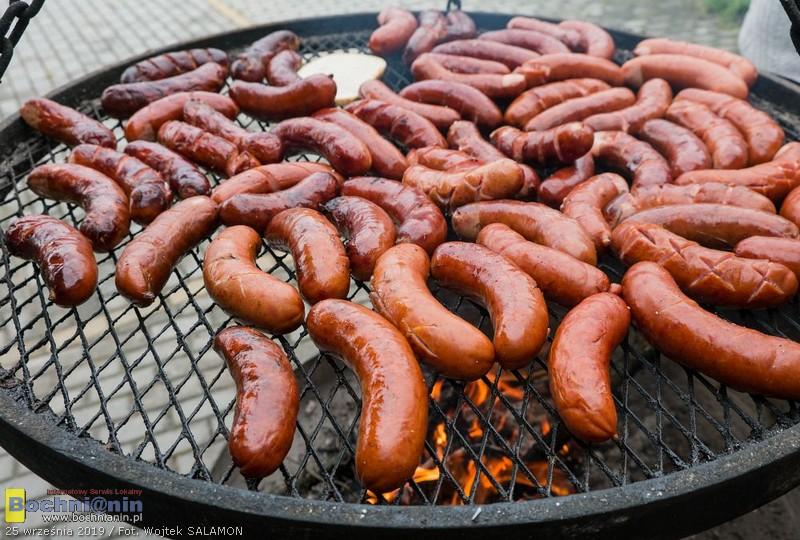 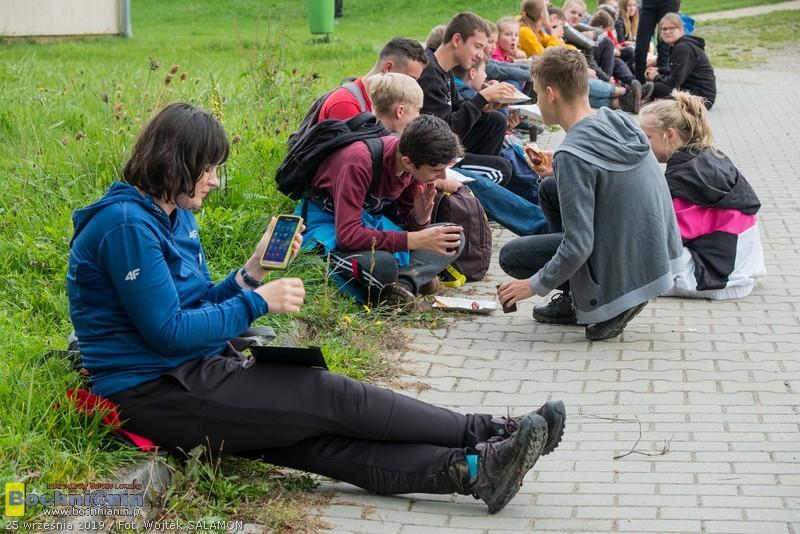 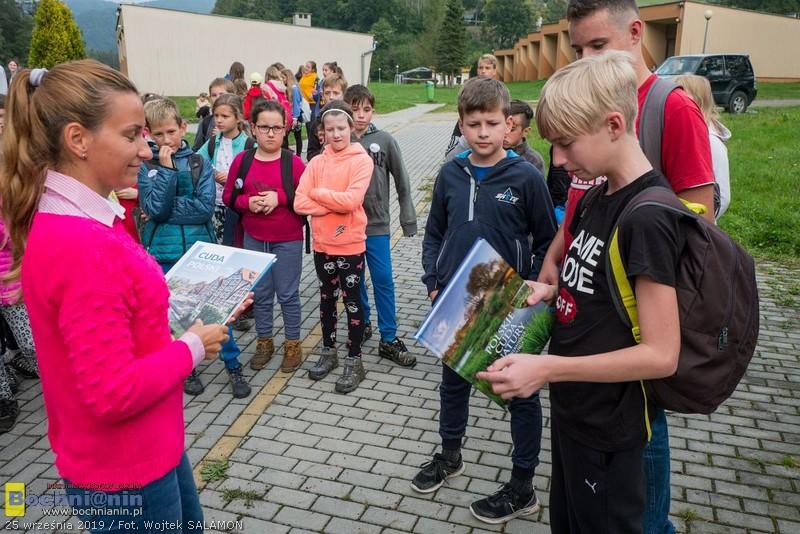 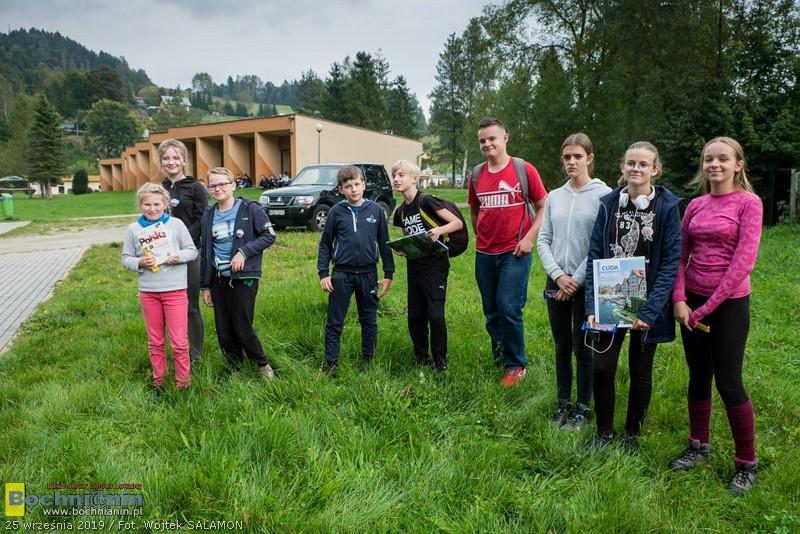 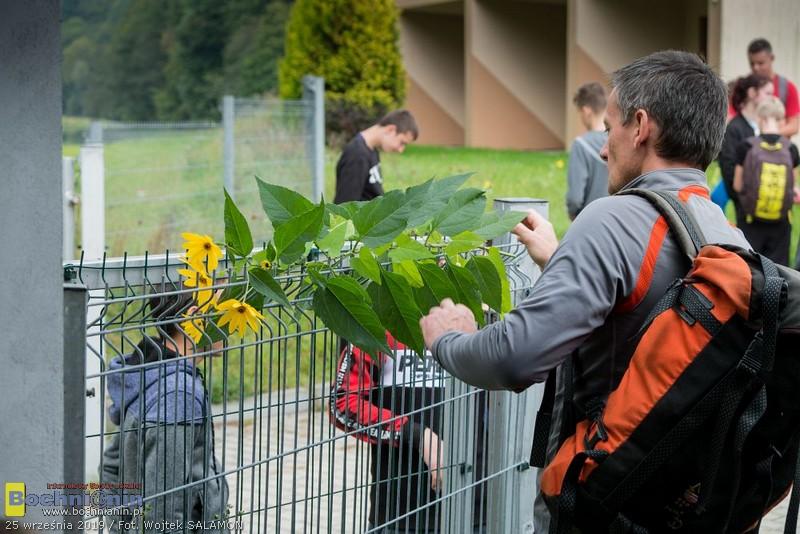 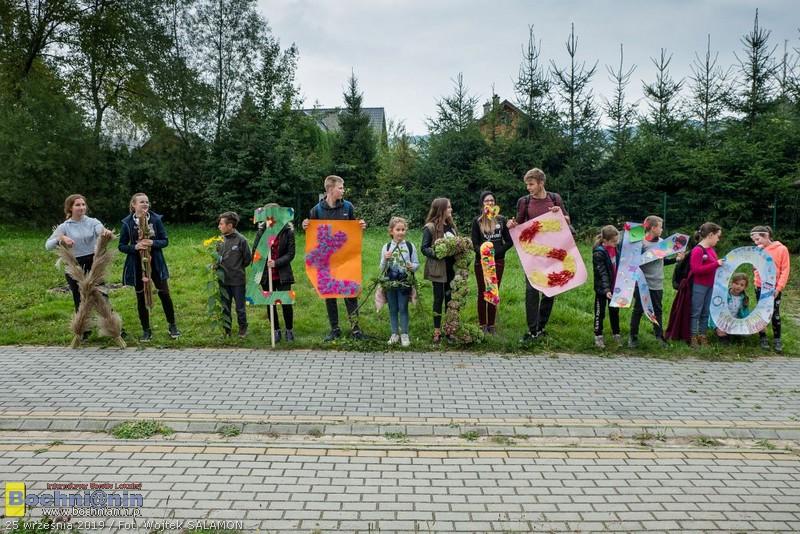 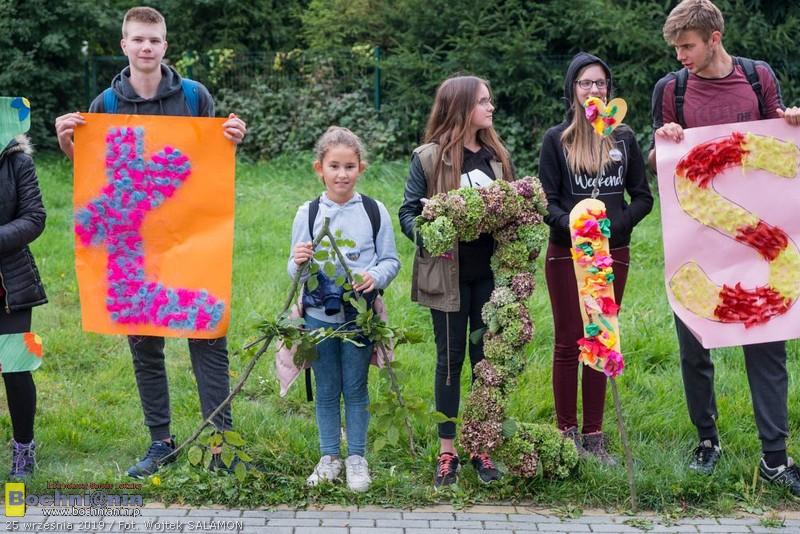 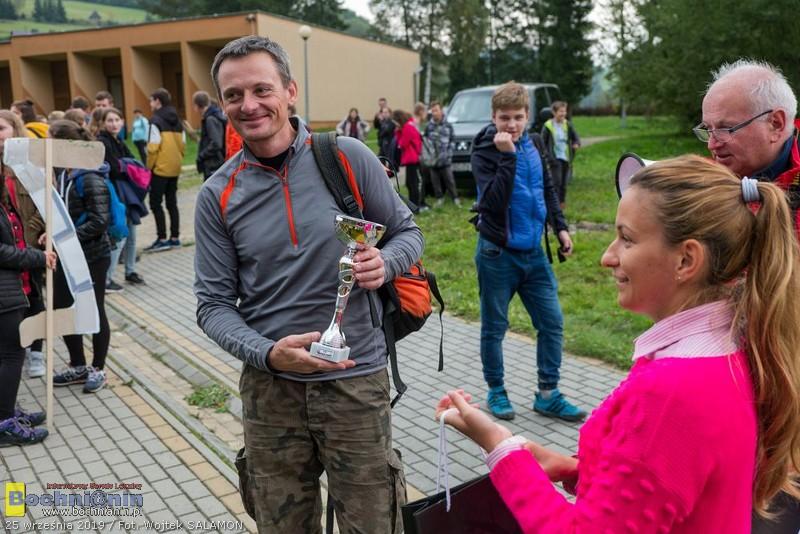 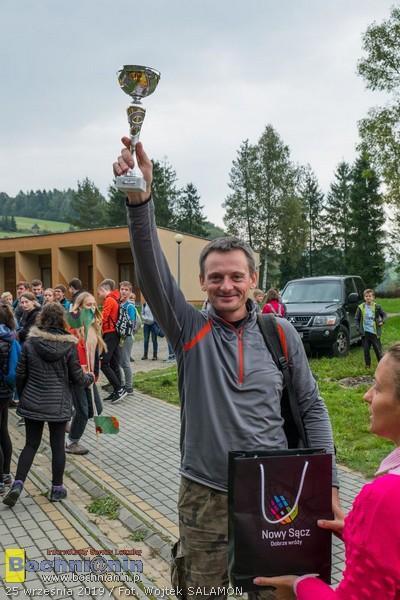 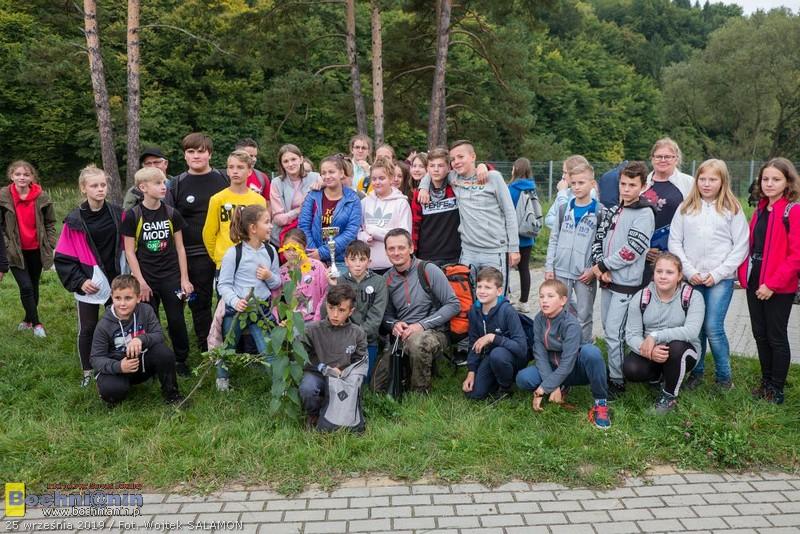 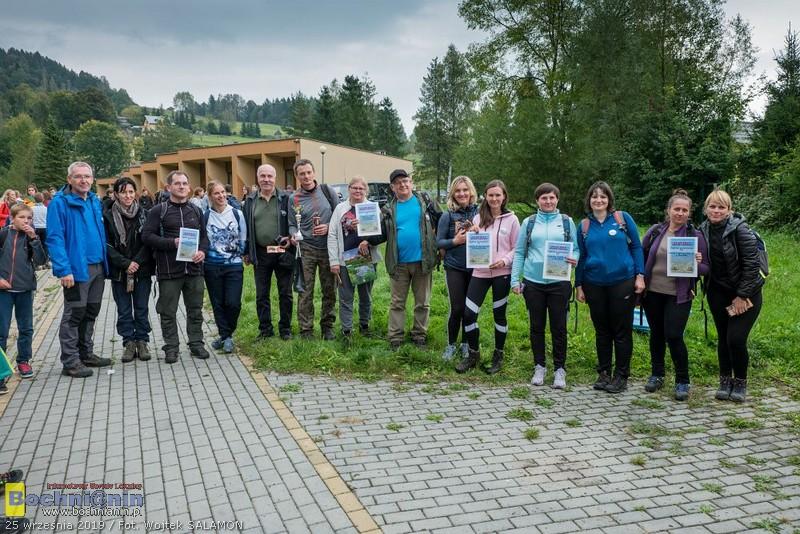 